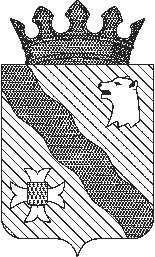 О проведении среди школьниковобщеобразовательных учреждений Нытвенского муниципального района конкурса проектных работ «Возрождение предпринимательства в концеXX- начале XXI века в Нытвенском районе»В целях реализации мероприятий муниципальной программы «Развитие малого и среднего предпринимательства в Нытвенском муниципальном районе», утвержденной постановлением администрации района от 15.12.2017 № 181:1. Отделу развития экономики, предпринимательства и торговли аппарата администрации района подготовить и провести среди школьников общеобразовательных учреждений Нытвенского муниципального района: Конкурс проектных работ «Возрождение предпринимательства в конце XX – начале XXI века в Нытвенском районе»2. Утвердить прилагаемое Положение о проведении среди школьников общеобразовательных учреждений Нытвенского муниципального района Конкурса проектных работ «Возрождение предпринимательства в конце XX - начале XXI века в Нытвенском районе».3. Распоряжение вступает в силу с момента подписания 
и распространяется на правоотношения, возникшие с 01.09.20184. Распоряжение разместить на официальном сайте Нытвенского муниципального района.5. Контроль за исполнением распоряжения возложить на начальника отдела развития экономики, предпринимательства и торговли аппарата администрации района Ташкинова С.Г.Глава администрации района						       	 Р.М. ХаертдиновУТВЕРЖДЕНОраспоряжениемадминистрации районаот 24.08.2018 № 421-рПОЛОЖЕНИЕо проведении среди школьников общеобразовательных учреждений Нытвенского муниципального района конкурса проектных работ«Возрождение предпринимательства в конце XX- начале XXI века в Нытвенском районе»1. Общие положения1.1. Настоящее Положение о Конкурсе проектных работ «Возрождение предпринимательства в конце XX- начале XXI века в Нытвенском районе» (далее – Положение) определяет порядок организации и проведения Конкурса проектных работ «Возрождение предпринимательства в конце 
XX - начале XXI в.в. в Нытвенском районе» (далее – Конкурс), 
его организационное и методическое обеспечение, правила участия в Конкурсе 
и порядок определения победителей и призеров. Конкурс проводится в рамках реализации мероприятий муниципальной программы «Развитие малого 
и среднего предпринимательства в Нытвенском муниципальном районе».1.2. Заказчик: Отдел развития экономики, предпринимательства и торговли аппарата администрации Нытвенского муниципального района.1.3. Организатор Конкурса: Нытвенский детский бизнес-инкубатор при 
ИП Ощепков Даниил Александрович (далее: НДБИ- ИП Ощепков Д.А.)1.4. Партнеры: общественная приемная депутата Законодательного собрания Пермского края в Нытвенском районе М.А.Арзуманова.2. Цель и задачи Конкурса2.1. Цель Конкурса:- популяризация и развитие малого предпринимательства; - привлечение школьников к исследовательской деятельности.2.2. Задачи Конкурса: - через проектную деятельность собрать информацию о становлении 
и развитии предпринимательства в Нытвенском районе;- стимулировать интерес школьников района к исследовательской 
и проектной деятельности;- способствовать развитию у участников Конкурса умения защищать результаты своей исследовательской  и проектной работы;2.3. Проектно - исследовательская работа - это работа по решению определенной и ясно осознаваемой задачи, это «творчество по плану» с помощью корректной с научной точки зрения методики. Целью проектной работы является определенный конечный результат. Проектная работа направлена 
на практическое применение. 3. Организация и проведение Конкурса 3.1. Общее руководство организацией Конкурса осуществляет Отдел развития экономики, предпринимательства и торговли аппарата администрации Нытвенского муниципального района (далее - ОРЭПТ).3.2. Подготовку и непосредственное проведение Конкурса осуществляет НДБИ - ИП Ощепков Д.А. и помощник депутата ЗС ПК Власова Е.Г. 3.3. Отдел развития экономики, предпринимательства и торговли аппарата администрации Нытвенского муниципального района: - принимает решение о составе жюри;- определяет направления и тематику секций  Конкурса;- координирует работу жюри во время проведения Конкурса;- координирует работу с информационными спонсорами Конкурса.3.4. НДБИ - ИП Ощепков Д.А. совместно с общественной приемной депутата Законодательного собрания Пермского края в Нытвенском районе М.А.Арзуманова:- организует прием, регистрацию работ, присланных для участия 
в Конкурсе, проверку соответствия оформления и подачи работ требованиям 
и условиям, предусмотренным настоящим Положением.3.5. ОРЭПТ несет ответственность за обеспечение объективности работы жюри.3.6. ОРЭПТ и НДБИ - ИП Ощепков Д.А. не осуществляет исправление презентаций и распечатку текстов работ и докладов. Работы, присланные 
на Конкурс, не рецензируются.3.7. ОРЭПТ оставляет за собой право вносить изменения и дополнения 
в программу и условия проведения Конкурса, определяет квоту победителей Конкурса.3.8. Жюри создается с целью отбора и оценки работ и определения победителей в соответствии с методикой и критериями оценки конкурсных работ, определяемыми данным Положением.3.9. Количество членов жюри в секции – не менее трех. 4. Порядок, сроки и место проведения Конкурса4.1. Конкурс состоит из трех этапов:1 этап – проектно-исследовательский с 01 сентября по 01 декабря .; включает в себя  поиск и сбор информации, подготовку проекта и презентации. 2 этап – ПРЕЗЕНТАЦИЯ  7 декабря  .;включает в себя  непосредственно публичное выступление участников 
в форме устной защиты работ. Защита работы может сопровождаться компьютерной или видео презентацией, наглядными пособиями, плакатами, фотографиями, газетными публикациями и т.д. Регламент выступления – не более 10  минут. 3 этап – НАГРАЖДЕНИЕ, 12 декабря  .;включает в себя торжественное награждение победителей и участников конкурса и их наставников.4.2. Работы победителей Конкурса остаются в ОРЭПТ.4.3. Срок подачи заявок на участие в конкурсе : 15 октября 2018 года 
до 17-00 ч. в общественную приемную ЗС ПК по адресу: г.Нытва, ул.К.Маркса, 82а, каб. №1, а также заявки направляются на электронный адрес: nytvavlasovaelena@list.ru 4.4. Срок сдачи  проектных работ, в том числе и электронных версий 
до 30 ноября 2018 г. (вкл.) до 17-00 ч. в общественную приемную по адресу: г.Нытва, ул.К.Маркса, 82а, каб. № 1, а также проектные работы можно направить на электронный адрес: nytvavlasovaelena@list.ru  5.Участники Конкурса5.1. В конкурсе работ могут принять участие:учреждения общего образования;учреждения дополнительного образования детей;учащиеся учреждений начального и среднего профессионального образования;общественные организации и любительские объединения;молодые граждане Нытвенского района, не включенные в другие группы.5.2. В проектных работах допускается как индивидуальное, так и командное участие.6. Направления проектных работ6.1. «Возрождение предпринимательства в конце XX- начале XXI века 
в Нытвенском районе», предполагающее знакомство с общей историей развития предпринимательства в Нытвенском районе;6.2. «Предпринимательство вокруг нас и на каждом шагу» (история создания магазина, парикмахерского и швейного салона, такси, кафе, дискоклуба и т.д.); 6.3. «Истории предпринимательства в личностях», предполагающие сбор информации о пионерах, ветеранах предпринимательства, первых кооперативах, предприниматели-выпускники школ; 6.4. «МЕЦЕНАТЫ», предполагающее сбор информации о меценатах 
и их вклад на благо общества;6.5. Свободная тема (в рамках конкурса). 7. Критерии оценки конкурсных работ7.1. При оценке работ Конкурса члены жюри принимают во внимание:	историческую ценность;	достижения автора;	эрудицию;	библиографический список (использование достаточного количества
фотографий, статьи из газет, интервью);	 использование мультимедийных средств;	особое мнение жюри.7.2. Форма проведения Конкурса не предусматривает апелляции к решению жюри. Решения жюри, оформленные протоколом, окончательны.8. Порядок и критерии оценки работ8.1. Порядок и критерии оценки работ утверждаются Положением 
о Конкурсе и являются основой для принятия решений жюри при определении лучших работ;8.2.Критерии оценки проектных работ участников (максимальное количество баллов - 65)Методика оценки работКаждый член жюри выставляет оценочные баллы всем работам, представленным к защите в соответствии с утвержденными критериями.10. Требования к оформлению10.1.  Работа представляется только в печатном виде на бумажном носителе. Формат листа А4 (электронная версия прилагается); 10.2. Текст работы должен быть аккуратно напечатан в текстовом редакторе Word 97 – 2003; 10.3. Шрифт основного текста работы  Times New Roman, кегль 14 пунктов, не наклонный, межстрочный интервал 1,5 строки, выравнивание по всей ширине без переносов, абзац - , поля: слева – 3см, справа – , сверху 
и снизу – . Для заголовков разрешается использовать шрифты до 28 пунктов; 10.4. В работе должны быть выделены следующие части: титульный лист, оглавление, введение, основная часть, заключение, библиографический список, приложения;10.5. Титульный лист (приложение 3) является первой страницей работы. 
На титульном листе указываются: наименование Конкурса, название муниципального района, проектное направление, тема работы; фамилия, имя, отчество участника (полностью); название образовательной организации, класс (курс) автора, название организации дополнительного образования, название кружкового объединения; фамилия, имя, отчество руководителя (наставника) (полностью), его место работы, должность; год подачи работы на Конкурс;10.6. После титульного листа помещается оглавление, в котором приводятся разделы работы с указанием страниц;10.7. Во введении должны быть чётко сформулированы цель и задачи работы, степень изученности проблемы, обоснована актуальность и практическая значимость проекта; 10.8. Содержание основной части должно точно соответствовать теме работы и полностью ее раскрывать;10.9. Заключение содержит основные выводы, к которым автор пришел 
в процессе анализа избранного материала. Так же могут быть отмечены лица, принимавшие участие в выполнении и оформлении работы, намечены дальнейшие перспективы работы, указаны практические рекомендации, вытекающие из данной проектной работы;10.10. В конце работы приводится список использованной литературы (библиографический список);  10.11. В приложении помещают вспомогательные или дополнительные материалы, помогающие лучшему пониманию полученных результатов (рисунки, диаграммы, схемы, карты, фотографии и т.п.). Все приложения должны быть пронумерованы, озаглавлены и обеспечены ссылками в тексте работы. 11. Подведение итогов и награждение11.1. Итоги Конкурса подводятся по направлениям (секциям) Конкурса; 11.2. Итоговое место каждого участника определяется по сумме баллов, полученных в соответствии с критериями оценки проектных работ участников;11.3. Итоговое место определяется по следующим группам:1-образовательные учреждения, 2 - учреждения дополнительного образования, 3-учреждения начального и среднего профессионального образования, 4- общественные  и любительские организации и объединения, 5-граждане Нытвенского района;11.4. Участники  Конкурса, занявшие 1, 2, 3 места в каждой группе награждаются дипломами и ценными призами;11.5. Участники Конкурса, не занявшие призовых мест и не отмеченные дипломами, получают сертификаты участников Конкурса и памятные приза 
от спонсоров Конкурса;11.6. Руководители участников Конкурса, занявшие 1, 2, 3 места в 1-3 группах награждаются благодарностями и ценными призами;11.7. Предприниматели района могут учреждать свои именные премии победителям и участникам конкурса;11.8. Результаты конкурса размещаются на сайте администрации Нытвенского муниципального района.12. Финансовое обеспечение КонкурсаОрганизационное и финансовое обеспечение Конкурса осуществляется 
за счёт средств муниципальной программы «Развитие малого и среднего предпринимательства в Нытвенском муниципальном районе».Приложение 1СМЕТАна поощрение участников конкурса проектных работ«ВОЗРОЖДЕНИЕ ПРЕДПРИНИМАТЕЛЬСТВА В КОНЦЕ XX - НАЧАЛЕ XXI В.В. В НЫТВЕНСКОМ РАЙОНЕ» Количество участников – 19 чел.Место проведения: Нытвенский районИТОГО: 13000 (Тринадцать тысяч) рублей  00 копеекПриложение 2Согласие на обработку персональных данных и размещение информации в сети «Интернет»Заполняется совершеннолетним представителемЯ,	(фамилия, имя, отчество)проживающий(-ая) по адресу_________________________________________________________________	(место регистрации)наименование документа, удостоверяющего личность	серия	номер	выдан «	»	кем	Заполняется родителем несовершеннолетнего представителяЯ,	(фамилия, имя, отчество несовершеннолетнего)проживающий(-ая) по адресу_______________________________________________	(место регистрации)наименование документа, удостоверяющего личность	серия	номер	выдан «	»	кем	(в случае опекунства/попечительства указать реквизиты документа, на основании которого осуществляется опека или попечительство)Заполняется родителем несовершеннолетнего представителяЯ,	(фамилия, имя, отчество)проживающий(-ая) по адресу_________________________________________________________________	(место регистрации)наименование документа, удостоверяющего личность	серия	номер	выдан «	»	кем	(наименование документа, удостоверяющего личность несовершеннолетнего: паспорт/свидетельство о рождении)подтверждаю ознакомление с Порядком проведения конкурса проектных работ  «Возрождение предпринимательства в конце 20- начале 21 в.в. в Нытвенском районе» участников, и даю согласие организаторам конкурса  на сбор, хранение, использование, распространение (передачу) и публикацию моих персональных данных/моего несовершеннолетнего ребенка (нужное подчеркнуть), а также конкурсной работы, в том числе в сети «Интернет» с учетом Федерального закона №152-ФЗ «О защите персональных данных» от 08 июля .Перечень персональных данных, на обработку которых дается согласие:для учащихся - фамилия, имя, отчество, школа, класс, домашний адрес, дата рождения, телефон, адрес электронной почты, результаты участия в конкурсе.для педагога и физических лиц - фамилия, имя, отчество, место работы, должность, домашний адрес, дата рождения, телефон, адрес электронный почты, результаты участия в конкурсе, ИНН, ПСС.Данное Согласие вступает в силу со дня его подписания и действует в течение 4-х лет.			/	(дата)	(подпись совершеннолетнего / (расшифровка подписи)	представителя несовершеннолетнего)Приложение 3Образец оформления титульного листа работыконкурс проектных работ«ВОЗРОЖДЕНИЕ ПРЕДПРИНИМАТЕЛЬСТВА В КОНЦЕ  20 – НАЧАЛЕ 21 в.в. В НЫТВЕНСКОМ РАЙОНЕ»НаправлениеТема работыНытва 2018Приложение 4ЗАЯВКА НА УЧАСТИЕв конкурсе проектных работ «ВОЗРОЖДЕНИЕ ПРЕДПРИНИМАТЕЛЬСТВА В КОНЦЕ  XX  - НАЧАЛЕ  XXI В.В. В НЫТВЕНСКОМ РАЙОНЕ»Дата «___» __________________ .__________________________________________________________________Ф.И.О. 									КритерииОценкаОценка самой работыОценка самой работыОбоснование темыдо 3 балловОбзор литературы, источники, экспериментальные данныедо 4 балловСтруктура работы, соответствие названия содержанию до 5 балловСодержание, логичность изложениядо 6 балловСтиль, грамотность до 4 баллов Вклад автора в исследование выбранной темыдо 4 балловОформление работы (титульный лист, библиография, аккуратность, грамотность, соответствие положению)до 2 балловДополнительные баллы жюридо 2 балловМаксимальный (итоговый балл) по данному конкурсному заданию Максимальный (итоговый балл) по данному конкурсному заданию30 балловЗащита работыЗащита работыЦели, задачи, характер работыдо 5 балловИзложение содержания работы, владение материаломдо 8 балловНаличие собственного опыта, авторская позициядо 5 балловИспользования наглядности (таблицы, рисунки, фото, видеоматериалы, презентация)до 9 балловРабота во время защиты проекта (вопросы, ответы на вопросы, участие в обсуждении и т.п.)до 3 балловДополнительные баллы жюридо 5 балловМаксимальный (итоговый балл) по данному конкурсному заданию35 баллов№Наименование расходов Количество Цена Сумма 1Ценный приз  1 место5 шт.1000-005000-002Ценный приз  2 место5 шт.700-003500-003Ценный приз  3 место5 шт.500-002500-004Ценный приз  наставника4 шт.500-002000-0013000-00фамилия, имя, отчество участника (полностью)полное наименование  организации (согласно Устава)класс (курс) участникаконтактный телефон участникафамилия, имя, отчество руководителя-наставника   (полностью)место работы руководителядолжность руководителяконтактный телефон руководителяФ.И.О. участника (полностью)Место работы, учебыТема проектаКонтактный телефонЭлектронный адрес